JINO 	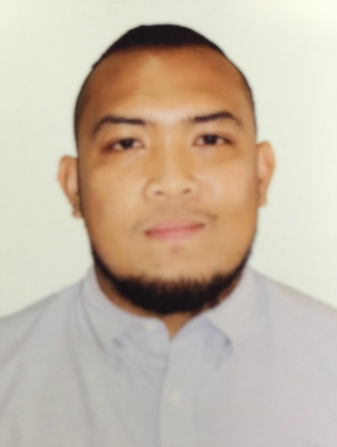 Contact Number: Whatsapp +971504753686 / +919979971283Email address: jino.375416@2freemail.com ObjectiveI am currently looking for a full-time position in an environment that offers a greater challenge, increased benefits for my family, and the opportunity to help the company advance efficiently and productively.SkillsProficient in MS Word, MS Excel and MS PowerpointFluent in English CommunicationMulti-taskingAbility to work under pressureAttention to detailCompetitive, Adoptable and Self-motivatedPersonable and friendlyResourceful and reliableWork ExperienceABCC SP COMPILERUPS International, Inc., PhilippinesClark Freeport Zone, Clarkfield, Pampanga 2023 PhilippinesFebruary 2013 – August 2017Duties and Responsibilities:Sort and Analyze priorities from system generated informationCompile according to detailsHUMAN RESOURCE ASSISTANTCyber City TelecommunicationsClark Freeport Zone, Clarkfield, Pampanga 2023 PhilippinesSeptember 2012 – December 2012Duties and Responsibilities:Participates on various committees to provide HR support and to monitor activities and completion of goals.Participates in planning and implementing various employee relations and employee satisfaction initiatives.Sorts mail and faxes; distributes to employee mailboxes.Consolidates and emails out weekly management reports to managers.DATA ENCODERSourceCorp Clark Freeport Zone, Clarkfield, Pampanga 2023 PhilippinesSeptember 2010 – August 2012Duties and Responsibilities:Entering customer and account data from source documents within time limits.Sort, compile and verify information according to priorities to prepare source data for computer entry.Reviewing data for deficiencies or error, correcting any incompatibilities and checking output.Ensures speed, accuracy and productivity to maintain group performance.Store completed work in designated locations and perform back up operations.Double check and review keyed data for deficiencies or error, correcting any incompatibilities and checking output to avoid any billing adjustments and customer complaints.Personal InformationAge		: 27 y/oBirthday	: January 24, 1990Citizenship	: FilipinoCivil Status	: SingleReligion	: Roman CatholicHeight		: 5’9”Visa status	: Visit visaEducation AIRCRAFT MAINTENACE TECHNOLOGYFlight School InternationalS.Y 2008 – 2010ReferenceTo be followed if required.I hereby declare that the above information is true and correct.Jino Applicant